ОКПО 04283124, ОГРН 1020200784152, ИНН / КПП  0236000869 / 023601001                   ? А Р А Р                                                     П О С Т А Н О В Л Е Н И Е                3 май 2012 й.                           № 14                         от 3 мая .Об утверждении Реестра муниципальных услуг, предоставляемых Администрацией сельского поселения Лемез-Тамакский сельсовет муниципального района Мечетлинский район Республики БашкортостанВ целях повышения эффективности, открытости и общедоступности информации по предоставлению муниципальных услуг, повышения качества предоставления услуг гражданам и юридическим лицам, на основании Федерального закона от 27.07.2010 № 210-ФЗ «Об организации предоставления государственных и муниципальных услуг», в соответствии с Федеральным законом от 06.10.2003 г. № 131-ФЗ «Об общих принципах организации местного самоуправления а Российской Федерации», и руководствуясь Уставом сельского поселения Лемез-Тамакский сельсовет муниципального района Мечетлинский район Республики Башкортостан, ПОСТАНОВЛЯЮ:Утвердить  Реестр муниципальных услуг, предоставляемых Администрацией сельского поселения Лемез-Тамакский сельсовет муниципального района Мечетлинский район Республики Башкортостан (прилогается).2. Разместить настоящее постановление на сайте Администрации сельского поселения Лемез-Тамакский сельсовет муниципального района Мечетлинский район Республики Башкортостан и обнародовать в здании Администрации сельского поселения Лемез-Тамакский сельсовет муниципального района Мечетлинский район Республики Башкортостан. 3. Контроль за исполнением настоящего постановления оставляю за собой.Глава                                                                                                    Р.Ю. НизамовИ.С.Ахмадуллина(34770) 2-31-45Приложение  к  постановлению главы сельского поселения Лемез-Тамакский сельсовет муниципального района Мечетлинский  район Республики Башкортостан от 3 мая 2012  года № 14Реестрмуниципальных услуг, предоставляемых Администрацией сельского поселения Лемез-Тамакский сельсовет муниципального района Мечетлинский район Республики БашкортостанБаш7ортостан Республика3ыМ2сетле районымуниципаль районыны8Л2м26тама7 ауылСоветы ауыл бил2м23еХакими2те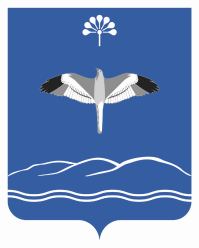 Администрациясельского поселенияЛемез-Тамакский сельсоветмуниципального районаМечетлинский районРеспублики Башкортостан Карл Маркс урамы, 4, Л2м26тама7 ауылы, 452564тел.  (34770) 2-31-33   Е-mail: ltam@ufamts.ruул. Карла Маркса, д.4, д.Лемез-Тамак, 452564тел.  (34770) 2-31-33.   Е-mail: ltam@ufamts.ru№Наименованиемуниципальной услугиИсполнитель муниципальной услугиВид муницип. услуги  (платная, бесплатная)Получатель муниципальной услуги12345Рассмотрение устных и письменных обращений гражданГлава сельского поселенияУправляющий деламиБесплатноФизическое лицо, юридическое лицоВыдача разрешений на проведение земляных работГлава сельского поселения БесплатноФизическое лицоПредоставление выписки из похозяйственной книги о наличии у гражданина права на земельный участокГлава сельского поселенияУправляющий деламиБесплатноФизическое лицоОформление справки о наличии ЛПХГлава сельского поселенияУправляющий деламиБесплатноФизическое лицоОформление справки об отсутствии задолженности  по налогам Глава сельского поселенияУправляющий деламиБесплатноФизическое лицоОформление справки о присвоении почтового адреса жилому дому,  другим строениям 	Глава сельского поселенияУправляющий деламиБесплатноФизическое лицо, юридическое лицоОформление справки о принадлежности земельного участка Глава сельского поселенияУправляющий деламиБесплатноФизическое лицо, юридическое лицоОформление справки о принадлежности жилого дома, строенияГлава сельского поселенияУправляющий деламиБесплатноФизическое лицо, юридическое лицоОформление справки о составе семьи  Глава сельского поселенияУправляющий деламиБесплатноФизическое лицоОформление справки с места жительства гражданам, зарегистрированным по месту жительства в населенных пунктах поселенияГлава сельского поселенияУправляющий деламиБесплатноФизическое лицоВыдача справок о наследниках для оформления наследственного делаГлава сельского поселенияУправляющий деламиБесплатноФизическое лицоОформление выписки из домовой книгиГлава сельского поселенияУправляющий деламиБесплатноФизическое лицоОформление выписки из похозяйственной книгиГлава сельского поселенияУправляющий деламиБесплатноФизическое лицоОформление регистрации по месту жительства граждан Российской Федерации в населенных пунктах поселения Управляющий деламиБесплатноФизическое лицоПредоставление информации об объектах недвижимого имущества, находящегося в муниципальной собственности и предназначенного для сдачи в арендуГлава сельского поселенияУправляющий деламиБесплатноФизическое лицо, юридическое лицоОформление согласования на размещение объекта мелкорозничной торговой сети на территории поселенияГлава сельского поселенияБесплатноФизическое лицо, юридическое лицоПредоставление сведений для ГАСВЫБОРОВ и статистических данных по населению и похозяйственному учету 	Глава сельского поселенияУправляющий деламиБесплатноОрганы муниципального района Мечетлинский районПринятие заявлений, документов на постановку граждан на учет в качестве нуждающихся в улучшении жилищных условий	Глава сельского поселенияУправляющий деламиБесплатноФизическое лицоВыдача информации по запросам пользователейГлава сельского поселенияУправляющий деламиБесплатноФизическое лицо, юридическое лицо, органы государственной власти, органы местного самоуправленияРазмещение муниципального заказа для нужд сельского поселения путем проведения запроса котировок и торгов в форме конкурса, аукционаГлава сельского поселенияБесплатноНеопределенный круг лицПредоставление архивных справок, архивных выписок, копий архивных документов, копий правовых актов Администрации сельского поселенияГлава сельского поселенияУправляющий деламиБесплатноФизическое лицо, юридическое лицо, органы государственной власти, органы местного самоуправленияСовершение нотариальных действий, предусмотренных законодательством, в случае отсутствия в поселении нотариуса (п.3, ст.14.1)Управляющий деламиВзимается согласно ст.333.24 . Налогового кодекса РФ-Размеры государственной пошлины за совершение нотариальных действийФизическое лицо,юридическое лицоОсуществление первичного воинского учета граждан пребывающих в запасе, и граждан, подлежащих призыву на военную службу, проживающих или прибывающих на территории сельского поселения Военно-учетный работникБесплатноФизическое лицо,юридическое лицо